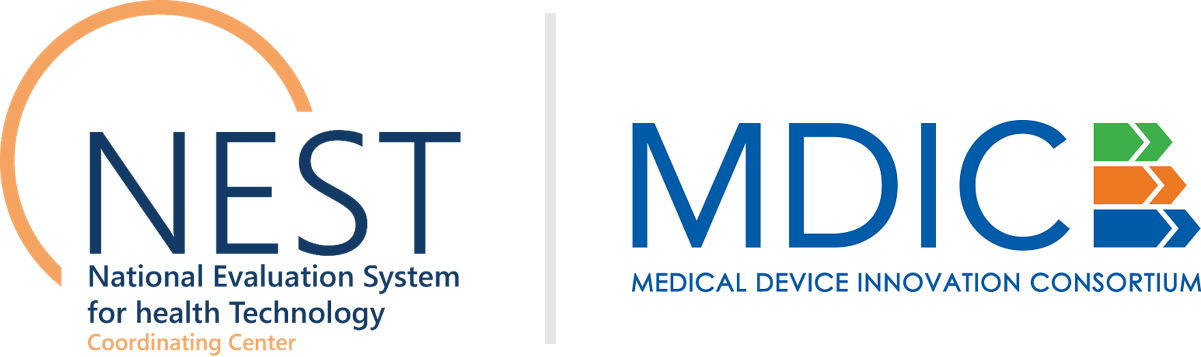 National Evaluation System for health Technology Coordinating Center (NESTcc)Planning for the Sustainability of the National Evaluation System for health Technology Coordinating Center (NESTcc) Request for Proposal (RFP) Submission Form TemplateInstructionsPlease provide the information requested below. Send your completed form as a PDF along with any other relevant documentation to NESTcc@mdic.org by May 31, 2018, 5 p.m. EST. This template shows where reviewers may expect to find information to evaluate the proposal. Your Project Proposal must not exceed 10 pages. You may delete italicized instructional text. Please note that the following template must be submitted for each scope of work (Market Analysis or Business Plan Development).Administrative InformationInclude the names and titles of key personnel. Indicate a project lead, lead organization, and primary phone. Any additional administrative information may be provided by adding additional fields to the table.Scope of WorkPlease select one relevant scope of work. One application must be completed for each scope of work. Applicants submitting a response to both scopes of work must submit each required component for each scope of work. Market Analysis Business Plan DevelopmentProject Proposal – (1) Market Analysis Your response to this section should not exceed 10 pages. You may delete the Project Proposal requirements for the scope of work to which you are not submitting.Plan for Completing a Comprehensive Market Analysis Describe the proposed process for analyzing the competitive landscape. Describe the proposed process for analyzing key market trends.Describe the proposed process for identifying and analyzing industry priorities for all classes of devices. Outline the process for determining where NESTcc could fit within the described landscape, including a plan to identify the services it could provide and the market share it could expect to capture by doing so. Include a plan for soliciting industry perspectives on the current medical device industry needs for Real-World Evidence (RWE), services, data, etc.The plan must include how to determine estimates of costs for different types of clinical evidence for device development activities (including per-patient clinical trial costs, variations by therapeutic areas, current data sources and associated costs).Describe a plan for assessing the anticipated value of services NESTcc could provide. Approach to Soliciting Stakeholder Input Describe the proposed approach for soliciting input from key stakeholders, including the medical device industry (device developers) and Contract Research Organizations (CROs) providing services for sponsors. The approach must include an opportunity for the medical device industry to identify its needs for products and services. This may include outreach to industry through in-depth interviews and/or surveys.Business Plan CollaborationDescribe the proposed approach for ensuring collaboration with the contractors developing the business plan outlined in the second scope of work. The development of the market analysis must be done in collaboration with the contractor selected to develop the business plan to ensure the plan is in alignment with the findings of the market analysis.Alignment to NESTcc MissionDescribe your interest in working with NESTcc to achieve its mission and overall strategic and operating goals.Project Proposal – (2) Business Plan Development  Your response to this section should not exceed 10 pages. You may delete the Project Proposal requirements for the scope of work to which you are not submitting.Plan for Developing the Business PlanDescribe the proposed process for developing a comprehensive business plan that is inclusive of: Proposed offerings for NESTcc products and services, An operational model, A proposed organizational structure with staffing model, andA financial model that accounts for the associated costs in the absence of MDUFA funding. The business plan must propose products and services that are strategically designed to meet the evidentiary needs of the medical device industry. Approach to Soliciting Stakeholder InputInclude a plan for soliciting industry feedback through current NESTcc stakeholder groups (including the NESTcc Governing Committee and the MDIC Board of Directors) and more broadly (device sponsor companies and Contract Research Organizations as well as data providers such as Health Systems). The plan must include:Timing for feedback to be solicited at key junctions in collaboration with the NESTcc team. The development of preliminary business models with advantages and limitations to be presented to the Sustainability Subcommittee for feedback before selecting the appropriate model to move forward. Market Analysis CollaborationDescribe the proposed approach for ensuring collaboration with the contractors conducting the market analysis outlined in the first scope of work. The development of the business plan must be done in collaboration with the contractor selected to develop the market analysis to ensure the plan is in alignment with the findings of the market analysis.Alignment to NESTcc MissionDescribe your interest in working with NESTcc to achieve its mission and overall strategic and operating goals.Deliverables TimelineInclude a timeline for completing the required deliverables within the period of performance (please note the appropriate period of performance in the RFP for each scope of work along with required deliverables). The deliverables included in the RFP represent a minimum set of required deliverables and must be presented in the table. Additional deliverables can be proposed by adding rows to the table.Proposed BudgetInclude a proposed time and materials budget that includes proposed hourly rates for all personnel who will be supporting the project, as well as expected costs and expenses. The budget may be submitted as a separate attachment. AttachmentsList any attachments included in your submission. The following attachments are required:Curriculum Vitae (CVs) of key personnel with experience with projects of a similar nature (experience with medical device evidence preferred)Up to three Letters of SupportTo learn more about NESTcc, visit our website (www.nestcc.org) or email us at NESTcc@mdic.org with any additional questions.NEST Coordinating Center www.nestcc.org Posting Date: May 1, 2018Questions Due: May 15, 2018Due Date: May 31, 2018Required FieldAdministrative InformationProject Lead, TitleProject Lead E-mail Project Lead Phone NumberLead OrganizationLead Organization AddressAdministrative Contact  Administrative Contact E-mail Administrative Contact Phone Number[ADD ROWS IF NEEDED]IDDeliverableProposed Submission Date123[ADD ROWS AS NEEDED]